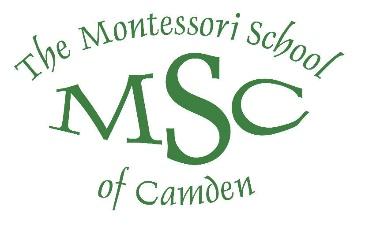 May MSC Board of Directors MeetingAgendaJune 21, 2022 at 6:00 PMJoin Zoom Meetinghttps://us04web.zoom.us/j/73932075550?pwd=NsuvqMdsoohixI3opFveEbvKtQsmVD.1 Meeting ID: 739 3207 5550Passcode: H9L0jkCall to Order/Mission Statement		Tiffany Atkins, PresidentPublic Forum/Comment			Tiffany Atkins, President	 Approval of 5/17 Minutes			Jacqlyn Atkins, SecretaryTreasurer’s Report				Joseph Folsom, TreasurerPublic Hearing for Approval of CIPA Internet Safety Policy  Tiffany Atkins, President	Head of School Report	                                   Deb Cyrier, Head of SchoolCommittee ReportsFinance and Audit				Joseph Folsom, TreasurerBuilding and Grounds			Joan McCulleySafety CommitteeFund Development				Katie GuinnCommunity Relations & Lottery		Terri ButtsNominating  					Michael Conley, Vice PresidentPAC President Report			Carla Norton, PAC PresidentGovernance/Policy Review		Jim Henry Strategic Plan				Michael Conley, Vice PresidentDashboard SummaryHead of School & Board Evaluations	Jose Garcia Old BusinessNew BusinessBoard Member Replacement		Tiffany Atkins, PresidentBudget Revision Request for Spring Teams Event	Jim HenryAdjournment